STATEMENT BY HE MR AMADEU DA CONCEICAO, AMBASSADOR AND PERMANENT REPRESENTATIVE OF THE REPUBLIC OF MOZAMBIQUE TO THE UNITED NATIONS OFFICE AND OTHER INTERNATIONAL ORGANIZATIONS IN GENEVA TO THE 43rd SESSION OF THE UPR WORKING GROUP ON BOTSWANAGENEVA, MAY 3, 2023Mr. Vice-President,Mozambique welcomes and thanks the distinguished delegation of Botswana led by honourable Minister Shamukuni for the presentation of their UPR National report.We commend the Government of Botswana for the progress made in implementation of supported recommendations arose from the 3rd cycle of the UPR national report.  In the spirit of cooperation, Mozambique offers to Botswana the following recommendations: To accelerate the revision of the national poverty eradication policy, to ensure effective participation of targeted citizen in the economic growth and development of the economy;To continue with the effort to implement the obligations to the Committee on the Elimination of Discrimination Against Women and the Committee on the Rights of Person with Disability.Mozambique wishes Botswana every success in the present UPR review.Thank you, Mr. Vice-President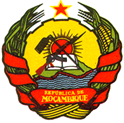 